POJASNILA RAZPISNE DOKUMENTACIJE za oddajo javnega naročila JN004619/2020-B01, datum objave: 21.07.2020Datum prejema: 29.07.2020   12:56 Vprašanje:Prosim, da objavite detajle, načrte oz. zahteve za nadstrešnico na avtobusnem čakališču - Faza 2 točka 6.6 druga prometna oprema, točka 66921 in 66922 

Hvala in lep pozdrav.Odgovor:Predvidena nadstrešnica je proizvajalca podjetja Europlakat.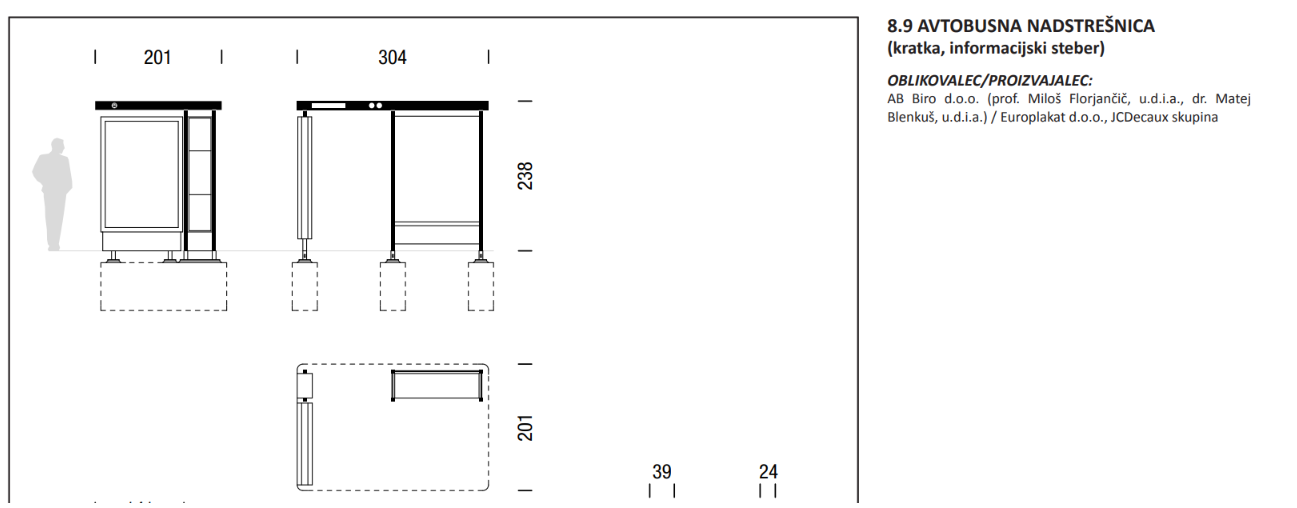 Številka:43001-244/2020-01oznaka naročila:A-57/20 G   Datum:29.07.2020MFERAC:2431-20-000934/0Ureditev ceste R3 642/1147 Podpeč – Ig skozi Jezero